Year 6 – Spring 2 Medium Term Plan Year 6 – Spring 2 Medium Term Plan Year 6 – Spring 2 Medium Term Plan Year 6 – Spring 2 Medium Term Plan Year 6 – Spring 2 Medium Term Plan Year 6 – Spring 2 Medium Term Plan Year 6 – Spring 2 Medium Term Plan Year 6 – Spring 2 Medium Term Plan Week 126/2Week 24/3Week 311/3Week 311/3Week 418/3Week 525/3Week 525/3EventsHoly Week Holy Week Wider ExperiencesCST: Rights and ResponsibilitiesBig Questions 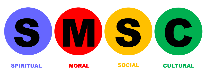 Guided ReadingIndependent QuestionsGR – SATS revision books Bedrock Vocabulary Independent QuestionsGR – SATS revision books Bedrock Vocabulary Independent QuestionsGR – SATS revision books Bedrock Vocabulary Independent QuestionsGR – SATS revision books Bedrock Vocabulary Independent QuestionsGR – SATS revision books Bedrock Vocabulary Independent QuestionsGR – SATS revision books Bedrock Vocabulary Independent QuestionsGR – SATS revision books Bedrock Vocabulary SPaGSATs revision – all KS2 SPaGSATs revision – all KS2 SPaGSATs revision – all KS2 SPaGSATs revision – all KS2 SPaGSATs revision – all KS2 SPaGSATs revision – all KS2 SPaGSATs revision – all KS2 SPaGWritingReport – Significant personFeatures Subject knowledge Subject knowledgeSubject knowledge WAGOLLPlan Writing week – design Report – Significant personFeatures Subject knowledge Subject knowledgeSubject knowledge WAGOLLPlan Writing week – design Balanced argument – key question Features/ vocab Subject knowledge Subject knowledgeSubject knowledge WAGOLLPlan Writing week – designBalanced argument – key question Features/ vocab Subject knowledge Subject knowledgeSubject knowledge WAGOLLPlan Writing week – designBalanced argument – key question Features/ vocab Subject knowledge Subject knowledgeSubject knowledge WAGOLLPlan Writing week – designThree days:SPaG lessons – SpaG practice tests 10 minute testsReading lessons – 10 minutes testsMathsArea, Perimeter and VolumeArea, Perimeter and VolumeArea, Perimeter and VolumeStatisticsStatisticsStatisticsREUnit 6: Lent and EasterUnit 6: Lent and EasterUnit 5: EucharistUnit 5: EucharistUnit 5: EucharistUnit 5: EucharistUnit 5: EucharistScienceAnimals including humansAnimals including humansAnimals including humansAnimals including humansAnimals including humansAnimals including humansAnimals including humansScienceIdentify and name the main parts of the human circulatory system, and describe the functions of the heartIdentify and name the main parts of the human circulatory system, and describe the functions of the heart, blood vessels and bloodDescribe the ways in which nutrients and water are transported within animals, including humansRecognise the impact of exercise on the way their bodies functionRecognise the impact of exercise on the way their bodies functionRecognise the impact of diet and exercise on the way their bodies functionRecognise the impact of drugs and lifestyle on the way their bodies functionRecognise the impact of drugs and lifestyle on the way their bodies functionComputingText Adventure - codingNetworksTo understand computer networks, including the Internet; how they can provide multiple services, such as the World Wide Web; and the opportunities they offer for communication and collaboration.NetworksTo understand computer networks, including the Internet; how they can provide multiple services, such as the World Wide Web; and the opportunities they offer for communication and collaboration.NetworksTo understand computer networks, including the Internet; how they can provide multiple services, such as the World Wide Web; and the opportunities they offer for communication and collaboration.NetworksTo understand computer networks, including the Internet; how they can provide multiple services, such as the World Wide Web; and the opportunities they offer for communication and collaboration.NetworksTo understand computer networks, including the Internet; how they can provide multiple services, such as the World Wide Web; and the opportunities they offer for communication and collaboration.